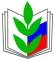 ПРОФСОЮЗ РАБОТНИКОВ НАРОДНОГО ОБРАЗОВАНИЯ И НАУКИРОССИЙСКОЙ ФЕДЕРАЦИИ(ОБЩЕРОССИЙСКИЙ ПРОФСОЮЗ ОБРАЗОВАНИЯ)ОРДЖОНИКИДЗЕВСКАЯ ОРГАНИЗАЦИЯ ПРОФСОЮЗА РАБОТНИКОВ НАРОДНОГО ОБРАЗОВАНИЯ И НАУКИ РФг. Екатеринбург______________________________________________________________________________                                                                    УТВЕРЖДЕНО:                                                                                на заседании Президиума РК Профсоюза                                                                                протокол № 2 от 21.01.2015 г.                                                                                Председатель РК Профсоюза                                                                                  ___________ С. Ю. ДаниленкоП Л А Нработы Школы профсоюзного активана  1 квартал 2015 год№п/пТема занятияДата проведенияОтветственный1.Семинар «Приоритетные направления работы председателя первичной профсоюзной организации»;«Номенклатура дел и делопроизводство»;Учет членов Профсоюза;Заполнение годовых статистических отчетов.04.02.15 г.С.Ю.ДаниленкоФедорова Т.А.2.Регламент согласования локальных актов образовательного учреждения;Алгоритм оформления мотивированного мнения Профсоюза при увольнении работника.04.03.15 г. С.Ю.ДаниленкоИгнатьева О.И.3.Правильность оформления трудовых книжек работников учреждения;Оформление сайта (страницы на сайте учреждения) первичной Профсоюзной организации.01.04.15 г.С.Ю.ДаниленкоИгнатьева О.И.Ермакова А.К.